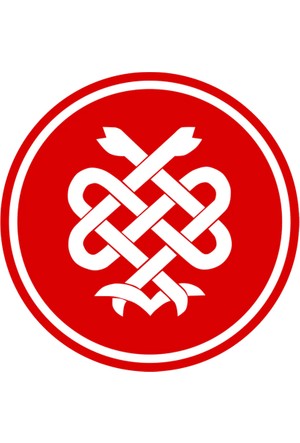 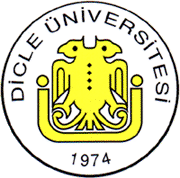 DİCLE ÜNİVERSİTESİTIP FAKÜLTESİ2021–2022 DERS YILIDÖNEM-IIIDOLAŞIM VE SOLUNUM SİSTEMİ HASTALIKLARIDERS KURULU02.11.2021 -29.11.2021DÖNEM IIIDOLAŞIM ve SOLUNUM SİSTEMİ HASTALIKLARIDERS KURULUAMAÇ VE PROGRAM ÇIKTILARIDİCLE ÜNİVERSİTESİ TIP FAKÜLTESİ2021-2022 EĞİTİM-ÖĞRETİM YILIDÖNEM-III DOLAŞIM ve SOLUNUM SİSTEMİ HASTALIKLARI DERS KURULUPRATİK UYGULAMA PROGRAMIDİCLE ÜNİVERSİTESİ TIP FAKÜLTESİ 2021-2022 EĞİTİM-ÖĞRETİM YILIDÖNEM – III DOLAŞIM ve SOLUNUM SİSTEMİ HASTALIKLARI DERS KURULU                                                       İYİ HEKİMLİK UYGULAMALARI PROGRAMIDÖNEM – III İHU Koordinatörü: Doç. Dr. Ahmet YILMAZDerslerTeorikPratikToplamPatoloji20---20Kardiyoloji23---23Tıbbi Farmakoloji17---17Göğüs Hastalıkları16---16Kulak-Burun-Boğaz Hast.5---5Çocuk Hastalıkları6---6Radyoloji4---4Biyofizik2---2Anestezi2---2Nükleer Tıp2---2TOPLAM99---99Ders Kurulu Başkanı: Dr.Öğr. Üyesi Muhammed DEMİRDers Kurulu Başkanı: Dr.Öğr. Üyesi Muhammed DEMİRDers Kurulu Başkanı: Dr.Öğr. Üyesi Muhammed DEMİRDers Kurulu ÜyeleriAnabilim DalıDers SaatiProf. Dr. Abdurrahman ŞENYİĞİTGöğüs Hastalıkları2Prof. Dr. Meral ERDİNÇTıbbi Farmakoloji10Prof. Dr. Nizamettin TOPRAKKardiyoloji2Prof. Dr. Zülküf AKDAĞBiyofizik2Prof. Dr. Abdurrahman KAPLANBiyokimya2Prof. Dr. Aziz KARABULUTKardiyoloji2Dr. Öğretim Üyesi M. Akif DENİZRadyoloji2Doç. Dr. Faruk ERTAŞKardiyoloji2Doç. Dr. Feyzi ÇELİKAnestezi2Doç. Dr. Hakkı ŞİMŞEKKardiyoloji2Doç. Dr. Alper AKINÇocuk Hastalıkları2Doç. Dr. Velat ŞENÇocuk Hastalıkları2Prof. Dr. Recep IŞIKGöğüs Hastalıkları2Doç. Dr. Halit ACETKardiyoloji1Doç. Dr. Mustafa OYLUMLUKardiyoloji2Doç. Dr. İlker KELLETıbbi Farmakoloji7Doç. Dr. Nihat POLATKardiyoloji3Doç. Dr. Ferit AKILKulak, Burun, Boğaz Hastalıkları5Dr.Öğr. Üyesi Ayşenur KELEŞPatoloji12Doç. Dr. Selver ÖZEKİNCİPatoloji6Dr.Öğr. Üyesi Gülay AYDOĞDUPatoloji2Doç.Dr. Hadice SELİMOĞLU ŞENGöğüs Hastalıkları5Doç. Dr. Ayten GEZİCİNükleer Tıp2Doç. Dr. Mehmet Ata AKILKardiyoloji3Dr.Öğr.Üyesi Mehmet KOLURadyoloji2Dr.Öğr. Üyesi Melike DEMİRGöğüs Hastalıkları3Doç. Dr. Süreyya YILMAZGöğüs Hastalıkları4Doç. Dr. Mehmet Zihni BİLİKKardiyoloji4Dr.Öğr.Üyesi Mehmet TÜREÇocuk Hastalıkları2Dr.Öğr. Üyesi Muhammed DEMİRKardiyoloji2Ders Kurulunun AdıDOLAŞIM ve SOLUNUM SİSTEMİ HASTALIKLARIDers Kurulunun Türü ZorunluDers Kurulunun Kredisi7Eğitim DiliTürkçeDers Kurulunun SorumlusuDr.Öğr. Üyesi Muhammed DEMİRDers Kurulunun Ön KoşullarıYokDers Kurulunun Süresi4 HaftaTeorik ders saati99Uygulamalı ders saati2Ders Kurulunun AmacıKardiyovasküler Sistem ve Solunum Sistemi Hastalıklarının etyopatogenezi, bu hastalıkların belirtileri, temel klinik, laboratuvar ve histopatolojik bulguları, tanı ve tedavilerinin genel prensipleri hakkında bilgi kazanmaktır.Öğrenim Çıktıları 1- Kardiyovasküler sistem ve solunum sistemi hastalıklarının epidemiyolojisini, risk faktörlerini, patogenezini, fizyopatolojisi ve temel patolojik özelliklerini açıklayabilmeli,2- Bu hastalıkların temel klinik ve laboratuvar bulgularını ve tanı yöntemlerini sayabilmeli,3- Kardiyovasküler ve solunum sistemi hastalıklarınıntanısında kullanılan özel tanı yöntemlerini, endikasyonlarını ve temel bulgularını sayabilmeli,4- Kardiyovasküler sistem ve solunum sistemi hastalıklarının tedavisinde kullanılan ilaçların etkilerini, etki mekanizmalarını, farmakokinetiğini, yan tesirlerini ve ilaç etkileşmelerini sayabilmeli,5- Akciğer sağlığını etkileyen faktörleri, iyileştirme ve geliştirme yöntemlerini sayabilmelidirÖğretme Yöntemi(leri)Amfi dersi, demonstrasyon, uygulama, deney, ödev,Değerlendirme Yöntemi ÇSS, OYPS, Pratik Değerlendirme, Ödev, Performans DeğerlendirmesiÖnerilen KaynaklarDÖNEM3DÖNEM3DÖNEM3DÖNEM3DÖNEM3DÖNEM3DÖNEM3KOMİTE 4: DOLAŞIM ve SOLUNUM SİSTEMİ HASTALIKLARI DERS KURULU              02.11.2021  -  29.11.2021KOMİTE 4: DOLAŞIM ve SOLUNUM SİSTEMİ HASTALIKLARI DERS KURULU              02.11.2021  -  29.11.2021KOMİTE 4: DOLAŞIM ve SOLUNUM SİSTEMİ HASTALIKLARI DERS KURULU              02.11.2021  -  29.11.2021KOMİTE 4: DOLAŞIM ve SOLUNUM SİSTEMİ HASTALIKLARI DERS KURULU              02.11.2021  -  29.11.2021KOMİTE 4: DOLAŞIM ve SOLUNUM SİSTEMİ HASTALIKLARI DERS KURULU              02.11.2021  -  29.11.2021KOMİTE 4: DOLAŞIM ve SOLUNUM SİSTEMİ HASTALIKLARI DERS KURULU              02.11.2021  -  29.11.2021KOMİTE 4: DOLAŞIM ve SOLUNUM SİSTEMİ HASTALIKLARI DERS KURULU              02.11.2021  -  29.11.2021TARİHGÜNSAATDERSKONUÖĞRETİM ÜYESİ02.11.2021Salı1Ders Kurulu Amaç ve ÖğrenimHedefleriDers Kurulu BaşkanıDoç. Dr. Hadice SELİMOĞLU ŞEN02.11.2021Salı2T. FarmakolojiOtonom sinir sistemi hakkında genelbilgilerProf. Dr. M. ERDİNÇ02.11.2021Salı3T. FarmakolojiOtonom sinir sisteminin farmakolojikyönleriProf. Dr. M. ERDİNÇ02.11.2021Salı4T. FarmakolojiPeriferikVazodilatörlerProf. Dr. M. ERDİNÇ02.11.2021Salı5KardiyolojiKardiyak fizik muayeneDoç. Dr. M. Ata AKIL02.11.2021Salı6KardiyolojiKardiyak fizik muayeneDoç. Dr.M. Ata AKIL02.11.2021Salı7Serbest çalışma02.11.2021Salı8Serbest çalışma03.11.2021Çarşamba1KardiyolojiKardiyolojide Tanı YöntemleriDr.Öğr.Üyesi Muhammed DEMİR03.11.2021Çarşamba2KardiyolojiKalp Yetersizliğinde etyoloji vepatofizyolojiDoç. Dr. N. POLAT03.11.2021Çarşamba3KardiyolojiAkut Kalp Yetersizliği, Akciğer ödemiVe Kardiyojenik ŞokDoç. Dr. Hakkı ŞİMŞEK03.11.2021Çarşamba4KardiyolojiAkut Kalp Yetersizliği, Akciğer ödemiVe Kardiyojenik ŞokDoç. Dr. Hakkı ŞİMŞEK03.11.2021Çarşamba5KardiyolojiKoroner arterhastalığı(Ateroskleroz veSAP)Prof. Dr. A. KARABULUT03.11.2021Çarşamba6KardiyolojiKoroner arterhastalığı(Ateroskleroz ve SAP)Prof. Dr. A. KARABULUT03.11.2021Çarşamba7Tıbbi BiyokimyaKardiyak MarkırlarProf. Dr. Levent ERDİNÇ03.11.2021Çarşamba8Tıbbi BiyokimyaKardiyak MarkırlarProf. Dr. Levent ERDİNÇ04.11.2021Perşembe1T. FarmakolojiKalp yetersizliğinde kullanılan ilaçlar: Kalp glikozidleriProf. Dr. M. ERDİNÇ04.11.2021Perşembe2T. FarmakolojiKalp yetersizliğinde kullanılan diğer ilaçlarProf. Dr. M. ERDİNÇ04.11.2021Perşembe3KardiyolojiKalp kapak hastalıklarıDoç. Dr. F. ERTAŞ04.11.2021Perşembe4KardiyolojiKalp kapak hastalıklarıDoç. Dr. F. ERTAŞ04.11.2021Perşembe5   Tıp Eğitimiİyi Hekimlik Uygulamaları04.11.2021Perşembe6Tıp Eğitimiİyi Hekimlik Uygulamaları104.11.2021Perşembe7Tıp Eğitimiİyi Hekimlik Uygulamaları04.11.2021Perşembe8Tıp Eğitimiİyi Hekimlik Uygulamaları 05.11.2021Cuma1KardiyolojiHipertansiyonProf. Dr N. TOPRAK 05.11.2021Cuma2KardiyolojiHipertansiyonProf. Dr N. TOPRAK 05.11.2021Cuma3PatolojiHipertansiyon patolojisiDr.Öğr. Üyesi  A.KELEŞ 05.11.2021Cuma4Çocuk hastalıklarıÇocuklarda dolaşım sistemimuayenesiDoç. Dr. A. AKIN 05.11.2021Cuma5ÇocukHastalıklarıAkut Romatizmal AteşDoç. Dr. A. AKIN 05.11.2021Cuma6T. FarmakolojiAntihipertansif ilaçlarProf. Dr. M. ERDİNÇ 05.11.2021Cuma7T. FarmakolojiAntihipertansif ilaçlarProf. Dr. M. ERDİNÇ 05.11.2021Cuma8Serbest çalışma08.11.2021Pazartesi1KardiyolojiKoroner arter hastalığı(USAP;NSTEMI ve STEMI)Doç. Dr. M. Z. BİLİK08.11.2021Pazartesi2KardiyolojiKoroner arter hastalığı(USAP;NSTEMI ve STEMI)Doç. Dr. M. Z. BİLİK08.11.2021Pazartesi3PatolojiAteroskleroz patolojisiDoç.Dr. Selver ÖZEKİNCİ08.11.2021Pazartesi4PatolojiAteroskleroz patolojisiDoç.Dr. Selver ÖZEKİNCİ08.11.2021Pazartesi5T. FarmakolojiAnjinapektoris tedavisinde kullanılanilaçlarProf. Dr. M. ERDİNÇ08.11.2021Pazartesi6PatolojiAteroskleroz dışı damar hastalıklarıpatolojisiDr.Öğr. Üyesi A. KELEŞ08.11.2021Pazartesi7PatolojiAteroskleroz dışı damar hastalıklarıpatolojisiDr.Öğr. Üyesi A. KELEŞ08.11.2021Pazartesi8Serbest çalışma09.11.2021Salı1PatolojiKalp hipertrofisi, dilatasyonu vekardiyomiyopatilerDoç.Dr. Selver ÖZEKİNCİ09.11.2021Salı2Patolojiİskemik kalp hastalıkları patolojisiDoç.Dr. Selver ÖZEKİNCİ09.11.2021Salı3BiyofizikKalp hücresi ve kardiyolojikgörüntüleme biyofiziğiProf. Dr. Z. AKDAĞ09.11.2021Salı4BiyofizikKalp hücresi ve kardiyolojikgörüntüleme biyofiziğiProf. Dr. Z. AKDAĞ09.11.2021Salı5   Tıp Eğitimiİyi Hekimlik Uygulamaları09.11.2021Salı6Tıp Eğitimiİyi Hekimlik Uygulamaları209.11.2021Salı7Tıp Eğitimiİyi Hekimlik Uygulamaları09.11.2021Salı8Tıp Eğitimiİyi Hekimlik Uygulamaları10.11.2021Çarşamba1T. FarmakolojiAdrenoreptörAgonistleriProf. Dr. M. ERDİNÇ10.11.2021Çarşamba2T. FarmakolojiAdrenoseptör AntagonistleriProf. Dr. M. ERDİNÇ10.11.2021Çarşamba3KardiyolojiElektrokardiyografiye girişDoç. Dr. M. OYLUMLU10.11.2021Çarşamba4KardiyolojiElektrokardiyografiye girişDoç. Dr. M. OYLUMLU10.11.2021Çarşamba5T. FarmakolojiDislipidemilerde kullanılan ilaçlarDoç. Dr. İ. KELLE10.11.2021Çarşamba6T. FarmakolojiMuskarinik reseptör antagonistleriDoç. Dr. İ. KELLE10.11.2021Çarşamba7Serbest çalışma10.11.2021Çarşamba8Serbest çalışma11.11.2021Perşembe1T. FarmakolojiKolinerjiknörotransmisyon, muskarinikreseptöragonistleri ve kolinesteraz inhibitörleriDoç. Dr. İ. KELLE11.11.2021Perşembe2KardiyolojiRitm bozukluklarıDoç. Dr. N. POLAT11.11.2021Perşembe3KardiyolojiRitm bozukluklarıDoç. Dr. N. POLAT11.11.2021Perşembe4ÇocukHastalıklarıÇocuklarda solunum sistemi semptomatolojisiDoç. Dr. V. ŞEN11.11.2021Perşembe5T. FarmakolojiAntikoagülan, antitrombositik vetrombolitik ilaçlarDoç. Dr. İ. KELLE11.11.2021Perşembe6T. FarmakolojiAntikoagülan, antitrombositik vetrombolitik ilaçlarDoç. Dr. İ. KELLE11.11.2021Perşembe7Serbest çalışma11.11.2021Perşembe8Serbest çalışma12.11.2021Cuma1T. FarmakolojiKardiyak disritmilerde kullanılanilaçlarDoç. Dr. İ. KELLE12.11.2021Cuma2ÇocukHastalıklarıDoğumsal Kalp Hastalıklarınayaklaşım (siyanotik, asiyanotik)Dr.Öğr.Üyesi Mehmet TÜRE12.11.2021Cuma3ÇocukHastalıklarıDoğumsal Kalp Hastalıklarınayaklaşım (siyanotik, asiyanotik)Dr.Öğr.Üyesi Mehmet TÜRE12.11.2021Cuma4Nükleer TıpKardiyovasküler sistem vesolunumsisteminde nükleer tıpuygulamalarıDoç. Dr. A. GEZİCİ12.11.2021Cuma5Serbest çalışma12.11.2021Cuma6Serbest çalışma12.11.2021Cuma7Serbest çalışma12.11.2021Cuma8Serbest çalışma15.11.2021Pazartesi1GöğüsHastalıklarıPlevra HastalıklarıDoç. Dr. H. S. ŞEN15.11.2021Pazartesi2Nükleer TıpSolunum sisteminde nükleer tıp uygulamalarıDoç. Dr. Ayten GEZİCİ15.11.2021Pazartesi3PatolojiRomatizmal ateş ve endokarditpatolojisiDoç.Dr. Selver ÖZEKİNCİ15.11.2021Pazartesi4Serbest çalışma15.11.2021Pazartesi5Tıp Eğitimiİyi Hekimlik Uygulamaları15.11.2021Pazartesi6Tıp Eğitimiİyi Hekimlik Uygulamaları315.11.2021Pazartesi7Tıp Eğitimiİyi Hekimlik Uygulamaları15.11.2021Pazartesi8Tıp Eğitimiİyi Hekimlik Uygulamaları16.11.2021Salı1AnesteziKardiyopulmonerArrest veresusitasyonDoç. Dr. F. ÇELİK16.11.2021Salı2AnesteziKardiyopulmonerArrest veresusitasyonDoç. Dr. F. ÇELİK16.11.2021Salı3GöğüsHastalıklarıSigara bağımlılığıDoç. Dr S. YILMAZ16.11.2021Salı4GöğüsHastalıklarıSigaranın sağlığa zararlarıDoç. Dr S. YILMAZ16.11.2021Salı5RadyolojiKardiyovasküler sistem radyolojisiDr.Öğr.Üyesi Mehmet KOLU16.11.2021Salı6RadyolojiKardiyovasküler sistem radyolojisiDr.Öğr.Üyesi Mehmet KOLU16.11.2021Salı7Serbest çalışma16.11.2021Salı8Serbest çalışma17.11.2021Çarşamba1KardiyolojiİnfektifEndokarditlerDr.Öğr.Üyesi Muhammed DEMİR17.11.2021Çarşamba2GöğüsHastalıklarıSigarayı neden bırakmalıyız?Doç. Dr S. YILMAZ17.11.2021Çarşamba3Göğüs HastalıklarıTütün epidemiyolojisi ve tütünkontrolüDoç. Dr S. YILMAZ17.11.2021Çarşamba4PatolojiPlevra ve mediasten hastalıklarınınpatolojisiDr.Öğr. Üyesi A. KELEŞ17.11.2021Çarşamba5KardiyolojiMiyokarditler, kardiyomiyopatiler vekalp tümörleriDoç. Dr. M. Zihni BİLİK17.11.2021Çarşamba6KardiyolojiMiyokarditler, kardiyomiyopatiler vekalp tümörleriDoç. Dr. M. Zihni BİLİK17.11.2021Çarşamba7PatolojiPerikardit, miyokardit ve kalptümörleri patolojisiDoç.Dr. Selver ÖZEKİNCİ17.11.2021Çarşamba8KardiyolojiPerikarditlerDoç. Dr. M. A.AKIL18.11.2021Perşembe1PatolojiAkciğer tümörlerinin patolojisiDr.Öğr. Üyesi A. KELEŞ18.11.2021Perşembe2PatolojiAkciğer tümörlerinin patolojisiDr.Öğr. Üyesi A. KELEŞ18.11.2021Perşembe3PatolojiAkciğer tümörlerinin patolojisiDr.Öğr. Üyesi A. KELEŞ18.11.2021Perşembe4Serbest çalışma18.11.2021Perşembe5               Tıp Eğitimiİyi Hekimlik Uygulamaları18.11.2021Perşembe6Tıp Eğitimiİyi Hekimlik Uygulamaları418.11.2021Perşembe7Tıp Eğitimiİyi Hekimlik Uygulamaları18.11.2021Perşembe8Tıp Eğitimiİyi Hekimlik Uygulamaları19.11.2021Cuma1PatolojiKronik obstrüktif akciğer hastalıklarıpatolojisiDr.Öğr. Üyesi A. KELEŞ19.11.2021Cuma2T. FarmakolojiÖksürük tedavisi ve soğukalgınlığında kullanılan ilaçlarDoç. Dr. İ. KELLE19.11.2021Cuma3RadyolojiSolunum sistemi radyolojisiDr. Öğretim Üyesi M. Akif DENİZ19.11.2021Cuma4RadyolojiSolunum sistemi radyolojisiDr. Öğretim Üyesi M. Akif DENİZ19.11.2021Cuma5PatolojiKalp ve vasküler hastalıklar patolojisi A, BDoç.Dr. Selver ÖZEKİNCİ19.11.2021Cuma6PatolojiKalp ve vasküler hastalıklar patolojisi C, DLABDoç.Dr. Selver ÖZEKİNCİ19.11.2021Cuma7PatolojiAkciğer hastalıklarının patolojisi A,BDr.Öğr. Üyesi A. KELEŞ19.11.2021Cuma8PatolojiAkciğer hastalıklarının patolojisi C, DDr.Öğr. Üyesi A. KELEŞ22.11.2021Pazartesi1PatolojiDiffüzinterstisyel akciğerhastalıklarının patolojisiDr.Öğr. Üyesi A. KELEŞ22.11.2021Pazartesi2PatolojiAkciğer tüberkülozu patolojisiDr.Öğr. Üyesi A. KELEŞ22.11.2021Pazartesi3KardiyolojiKardiyak SenkopDoç. Dr. H. ACET22.11.2021Pazartesi4GöğüsHastalıklarıAkciğer KanseriProf. Dr. A. ŞENYİĞİT22.11.2021Pazartesi5       Tıp Eğitimiİyi Hekimlik Uygulamaları22.11.2021Pazartesi6Tıp Eğitimiİyi Hekimlik Uygulamaları522.11.2021Pazartesi7Tıp Eğitimiİyi Hekimlik Uygulamaları22.11.2021Pazartesi8Tıp Eğitimiİyi Hekimlik Uygulamaları23.11.2021Salı1PatolojiÜst solunum yolları patolojisiDr.Öğr. Üyesi A. KELEŞ23.11.2021Salı2PatolojiAkciğer dolaşım bozukluklarıpatolojisiDr.Öğr. Üyesi A. KELEŞ23.11.2021Salı3GöğüsHastalıklarıAkciğer tüberkülozuProf. Dr. Recep IŞIK23.11.2021Salı4GöğüsHastalıklarıAkciğer tüberkülozuProf. Dr. Recep IŞIK23.11.2021Salı5Çocuk Sağlığı veHastalıklarıKistikfibrozisDoç. Dr. V. ŞEN23.11.2021Salı6GöğüsHastalıklarıKronik obstrüktif akciğer hastalıklarıDr.Öğr. Üyesi Melike DEMİR23.11.2021Salı7PatolojiAkciğer ve efüzyon sitolojisiDr.Öğr. Üyesi G. AYDOĞDU23.11.2021Salı8PatolojiAkciğer ve efüzyon sitolojisiDr.Öğr. Üyesi G. AYDOĞDU24.11.2021Çarşamba1KBBFarenks hastalıklarıDoç. Dr. Ferit AKIL24.11.2021Çarşamba2KBBLarinks hastalıklarıDoç. Dr. Ferit AKIL24.11.2021Çarşamba3Göğüs HastalıklarıAstımDoç.Dr. H. S. ŞEN24.11.2021Çarşamba4Göğüs HastalıklarıAstımDoç.Dr. H. S. ŞEN24.11.2021Çarşamba5GöğüsHastalıklarıÇevresel ve mesleksel akciğer hastalıklarıProf. Dr. A. ŞENYİĞİT24.11.2021Çarşamba6KBBÜst solunum yolu obstrüksiyonlarıDoç. Dr. Ferit AKIL24.11.2021Çarşamba7KBBBurun hastalıklarıDoç. Dr. Ferit AKIL24.11.2021Çarşamba8KBBSinüs hastalıklarıDoç. Dr. Ferit AKIL25.11.2021Perşembe1GöğüsHastalıklarıPnömoniDr.Öğr. Üyesi M. DEMİR25.11.2021Perşembe2GöğüsHastalıklarıPnömoniDr.Öğr. Üyesi M. DEMİR25.11.2021Perşembe3GöğüsHastalıklarıPulmonerEmboliDoç.Dr. H.S. ŞEN25.11.2021Perşembe4GöğüsHastalıklarıPulmonerEmboliDoç.Dr. H. S. ŞEN25.11.2021Perşembe5          Tıp Eğitimiİyi Hekimlik Uygulamaları25.11.2021Perşembe6Tıp Eğitimiİyi Hekimlik Uygulamaları625.11.2021Perşembe7Tıp Eğitimiİyi Hekimlik Uygulamaları25.11.2021Perşembe8Tıp Eğitimiİyi Hekimlik Uygulamaları26.11.2021Cuma1Serbest çalışma26.11.2021Cuma2Serbest çalışma26.11.2021Cuma3Serbest çalışma26.11.2021Cuma4Serbest çalışma26.11.2021Cuma5Serbest çalışma26.11.2021Cuma6Serbest çalışma26.11.2021Cuma7Serbest çalışma26.11.2021Cuma8Serbest çalışma29.11.2021Pazartesi129.11.2021Pazartesi229.11.2021Pazartesi3DERS KURULU SINAVI29.11.2021Pazartesi4Saat 10:0029.11.2021Pazartesi5Sınav değerlendirmesi 29.11.2021Pazartesi6(dönem-3 Amfisi)29.11.2021Pazartesi729.11.2021Pazartesi8NoTARİHSAATPatolojiÖğretimÜyesi119.11.202113:30-15:20KalpvevaskülerhastalıklarpatolojisiDoç.Dr. Selver ÖZEKİNCİ219.11.202115:30-17:20Akciğer hastalıklarının patolojisiDr.Öğr. Üyesi A. KELEŞUygulamaÖğretimÜyesi04.11.202104.11.202109.11.202109.11.202115.11.202115.11.202118.11.202118.11.202122.11.202122.11.202125.11.202125.11.2021YERUygulamaÖğretimÜyesi13:30-15:0015:30-   17:0013:30-   15:0015:30-   17:0013:30-   15:0015:30-   17:0013:30-   15:0015:30-   17:0013:30-   15:0015:30-   17:0013:30-   15:0015:30-   17:00YERTemelyaşamdesteğisağlayabilmeProf. Dr. Faruk ERTAŞABGHEFIJCDKLMBLHavayolundakiyabancıcismiuygunmanevraileçıkarabilme (HEMLİK)Doç. Dr. Menduh ORUÇBAHGFEJIDCLKMBLHasta TaşımaTeknikleriDr. Öğr. ÜyesiMahmut YAMANCDIJABKLEFGHMBLAlan çalışması:YoğunbakımIşleyişivekurallarıProf. Dr.GönülÖLMEZ KAVAKDCJIBALKFEHGDERSLİK-2NazogastriksondauygulayabilmeDr. Öğr. Üyesi Hasan MansurDURGUNEFKLCDGHABIJDERSLİK-3Alan çalışması:RadyasyonGüvenliğiDoç. Dr. Memik TEKEFELKDEHGBAJIİHU grupları: İHU dersleriiçinsınıflistesinden 12 grup (A-L) oluşturulacaktır.İHU grupları: İHU dersleriiçinsınıflistesinden 12 grup (A-L) oluşturulacaktır.İHU grupları: İHU dersleriiçinsınıflistesinden 12 grup (A-L) oluşturulacaktır.İHU grupları: İHU dersleriiçinsınıflistesinden 12 grup (A-L) oluşturulacaktır.İHU grupları: İHU dersleriiçinsınıflistesinden 12 grup (A-L) oluşturulacaktır.İHU grupları: İHU dersleriiçinsınıflistesinden 12 grup (A-L) oluşturulacaktır.Uygulamayerleri: Uygulamalar Tıp EğitimiBecerilaboratuvarlarındayapılacakolupderskurulubaşlangıcındaöğrencipanosundaduyurulacaktır.Uygulamayerleri: Uygulamalar Tıp EğitimiBecerilaboratuvarlarındayapılacakolupderskurulubaşlangıcındaöğrencipanosundaduyurulacaktır.Uygulamayerleri: Uygulamalar Tıp EğitimiBecerilaboratuvarlarındayapılacakolupderskurulubaşlangıcındaöğrencipanosundaduyurulacaktır.Uygulamayerleri: Uygulamalar Tıp EğitimiBecerilaboratuvarlarındayapılacakolupderskurulubaşlangıcındaöğrencipanosundaduyurulacaktır.Uygulamayerleri: Uygulamalar Tıp EğitimiBecerilaboratuvarlarındayapılacakolupderskurulubaşlangıcındaöğrencipanosundaduyurulacaktır.Uygulamayerleri: Uygulamalar Tıp EğitimiBecerilaboratuvarlarındayapılacakolupderskurulubaşlangıcındaöğrencipanosundaduyurulacaktır.Uygulamayerleri: Uygulamalar Tıp EğitimiBecerilaboratuvarlarındayapılacakolupderskurulubaşlangıcındaöğrencipanosundaduyurulacaktır.Uygulamayerleri: Uygulamalar Tıp EğitimiBecerilaboratuvarlarındayapılacakolupderskurulubaşlangıcındaöğrencipanosundaduyurulacaktır.Uygulamayerleri: Uygulamalar Tıp EğitimiBecerilaboratuvarlarındayapılacakolupderskurulubaşlangıcındaöğrencipanosundaduyurulacaktır.